Yearly Learning Challenge Overview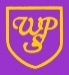 Year 4                                                                                                                                                                                                     2017/18Yearly Learning Challenge OverviewYear 4                                                                                                                                                                                                     2017/18Yearly Learning Challenge OverviewYear 4                                                                                                                                                                                                     2017/18Yearly Learning Challenge OverviewYear 4                                                                                                                                                                                                     2017/18Yearly Learning Challenge OverviewYear 4                                                                                                                                                                                                     2017/18Yearly Learning Challenge OverviewYear 4                                                                                                                                                                                                     2017/18Yearly Learning Challenge OverviewYear 4                                                                                                                                                                                                     2017/18Yearly Learning Challenge OverviewYear 4                                                                                                                                                                                                     2017/18Yearly Learning Challenge OverviewYear 4                                                                                                                                                                                                     2017/18Yearly Learning Challenge OverviewYear 4                                                                                                                                                                                                     2017/18AUTUMN TERMAUTUMN TERMAUTUMN TERMSPRING TERMSPRING TERMSUMMER TERMSUMMER TERMSUMMER TERMSUMMER TERMPrime Learning ChallengeHow would we survive without water?How would we survive without water?Could you survive in the rainforest?Who were the Mayans and what have we learnt from them?Could you be related to Queen Victoria?Could you be related to Queen Victoria?Could you be related to Queen Victoria?Could you be related to Queen Victoria?Were the Anglo-Saxons really smashing?Key SkillsCommunication / Application of number / IT / Problem Solving / Working with others / Improving own learning and performanceCommunication / Application of number / IT / Problem Solving / Working with others / Improving own learning and performanceCommunication / Application of number / IT / Problem Solving / Working with others / Improving own learning and performanceCommunication / Application of number / IT / Problem Solving / Working with others / Improving own learning and performanceCommunication / Application of number / IT / Problem Solving / Working with others / Improving own learning and performanceCommunication / Application of number / IT / Problem Solving / Working with others / Improving own learning and performanceCommunication / Application of number / IT / Problem Solving / Working with others / Improving own learning and performanceCommunication / Application of number / IT / Problem Solving / Working with others / Improving own learning and performanceCommunication / Application of number / IT / Problem Solving / Working with others / Improving own learning and performanceEnglish Reading / Writing / Spelling / Punctuation / GrammarReading / Writing / Spelling / Punctuation / GrammarReading / Writing / Spelling / Punctuation / GrammarReading / Writing / Spelling / Punctuation / GrammarReading / Writing / Spelling / Punctuation / GrammarReading / Writing / Spelling / Punctuation / GrammarReading / Writing / Spelling / Punctuation / GrammarReading / Writing / Spelling / Punctuation / GrammarReading / Writing / Spelling / Punctuation / GrammarWriting Composition / Transcription  /  Analysis and presentation through the context of themed writing opportunitiesComposition / Transcription  /  Analysis and presentation through the context of themed writing opportunitiesComposition / Transcription  /  Analysis and presentation through the context of themed writing opportunitiesComposition / Transcription  /  Analysis and presentation through the context of themed writing opportunitiesComposition / Transcription  /  Analysis and presentation through the context of themed writing opportunitiesComposition / Transcription  /  Analysis and presentation through the context of themed writing opportunitiesComposition / Transcription  /  Analysis and presentation through the context of themed writing opportunitiesComposition / Transcription  /  Analysis and presentation through the context of themed writing opportunitiesComposition / Transcription  /  Analysis and presentation through the context of themed writing opportunitiesAuthor focusThe Water HorseDick King-SmithThe Grea Kapok TreeShamah’s ApprenticeLynn CherryThe Grea Kapok TreeShamah’s ApprenticeLynn CherryMayanStreet Child -  Berlie DohertyChristmas Carol – Charles DickensStreet Child -  Berlie DohertyChristmas Carol – Charles DickensStreet Child -  Berlie DohertyChristmas Carol – Charles DickensBeuwulfMichael MorpurgoBeuwulfMichael MorpurgoMathematicsNumber and place value /  Adding and subtracting  /  Multiplying and dividing  /  Fractions  /   Measurement  /  Shape  /  Position and directionNumber and place value /  Adding and subtracting  /  Multiplying and dividing  /  Fractions  /   Measurement  /  Shape  /  Position and directionNumber and place value /  Adding and subtracting  /  Multiplying and dividing  /  Fractions  /   Measurement  /  Shape  /  Position and directionNumber and place value /  Adding and subtracting  /  Multiplying and dividing  /  Fractions  /   Measurement  /  Shape  /  Position and directionNumber and place value /  Adding and subtracting  /  Multiplying and dividing  /  Fractions  /   Measurement  /  Shape  /  Position and directionNumber and place value /  Adding and subtracting  /  Multiplying and dividing  /  Fractions  /   Measurement  /  Shape  /  Position and directionNumber and place value /  Adding and subtracting  /  Multiplying and dividing  /  Fractions  /   Measurement  /  Shape  /  Position and directionNumber and place value /  Adding and subtracting  /  Multiplying and dividing  /  Fractions  /   Measurement  /  Shape  /  Position and directionNumber and place value /  Adding and subtracting  /  Multiplying and dividing  /  Fractions  /   Measurement  /  Shape  /  Position and directionScienceEvaporation and condensation in the water cycleEvaporation and condensation in the water cycleHabitatsHumansElectricityAnimalsAnimalsAnimalsSoundsComputing– We are meteorologists 4.6– We are meteorologists 4.6Unit 4.5 – We are co-authors producing a wiki.Unit - 4.2 – We are you designers UnitUnit 4.4 – We are HTML editors. Unit 4.1 – We are software developers.Unit 4.1 – We are software developers.Unit 4.1 – We are software developers.Unit 4.3 - We are musicians.Design and TechnologyCookingCookingChristmas Cards - LeversClay modellingElectrical devicesTextilesHistoryAnglo-SaxonsAnglo-SaxonsMayansQueen Victoria and her impactQueen Victoria and her impactQueen Victoria and her impactQueen Victoria and her impactGeographyThe South American rainforestWater and its effect on the peopleWater and its effect on the peopleWater and its effect on the peopleArt and DesignPainting David Hockney: Swimming poolsPainting David Hockney: Swimming poolsPencil drawings ClayCollageCollageCollageDesign Anglo Saxon Runes and make a bag to store them inMusicRhythm and pitchRhythm and pitchWoodwind and brass: pitch / rhythm / symbols / durationWoodwind and brass: pitch / rhythm / symbols / durationWoodwind and brass: pitch / rhythm / symbols / durationWoodwind and brass: pitch / rhythm / symbols / durationWoodwind and brass: pitch / rhythm / symbols / durationWoodwind and brass: pitch / rhythm / symbols / durationWoodwind and brass: pitch / rhythm / symbols / durationPE –games, gym, danceGames / ball skillsGames / ball skillsGames / ball skillsGymnastics / DanceAthleticsGamesGamesGamesGamesRERight and WrongRight and WrongRight and WrongBeliefs: What do different people believe about God?	Beliefs: What do different people believe about God?	Practices: How do Faith communities demonstrate what is sacred?Visit: Cathedral / St Pauls, SynagoguePractices: How do Faith communities demonstrate what is sacred?Visit: Cathedral / St Pauls, SynagoguePractices: How do Faith communities demonstrate what is sacred?Visit: Cathedral / St Pauls, SynagoguePractices: How do Faith communities demonstrate what is sacred?Visit: Cathedral / St Pauls, SynagogueREChristianity / Judaism / IslamChristianity / Judaism / IslamChristianity / Judaism / IslamChristianity / Judaism / IslamChristianity / Judaism / IslamChristianity / Judaism / IslamChristianity / Judaism / IslamChristianity / Judaism / IslamChristianity / Judaism / IslamSpanishTelling the time / pets / my family / simple descriptions Telling the time / pets / my family / simple descriptions Telling the time / pets / my family / simple descriptions Telling the time / pets / my family / simple descriptions Telling the time / pets / my family / simple descriptions Telling the time / pets / my family / simple descriptions Telling the time / pets / my family / simple descriptions Telling the time / pets / my family / simple descriptions Telling the time / pets / my family / simple descriptions PSHCE Magnificent meMagnificent meTogether we are betterFit 4 lifeRisky businessLet’s make a wonderful worldLet’s make a wonderful worldLet’s make a wonderful worldSavvy savers